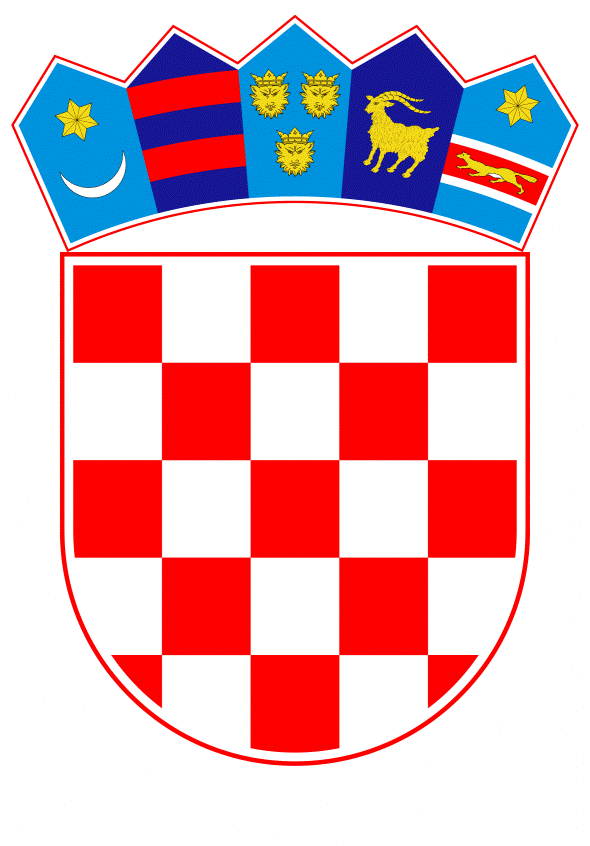 VLADA REPUBLIKE HRVATSKEZagreb, 30. siječnja 2020.______________________________________________________________________________________________________________________________________________________________________________________________________________________________PrijedlogNa temelju članka 80. stavka 1. Zakona o proračunu (Narodne novine, br. 87/08, 136/12 i 15/15) i članka 41. Zakona o izvršavanju Državnog proračuna Republike Hrvatske za 2020. godinu (Narodne novine, broj 117/19), Vlada Republike Hrvatske je na sjednici održanoj _____________ donijela O D L U K Uo davanju državnog jamstva u korist Hrvatske banke za obnovu i razvitak, za kreditno zaduženje društva Jadroplov d.d., Split, sukladno realizaciji Plana restrukturiranja društva Jadroplov d.d., Split za razdoblje 2015. - 2019. godineI.Ovlašćuje se Ministarstvo financija da, u ime Vlade Republike Hrvatske izda, a ministar financija potpiše ispravu o davanju državnog jamstva u korist Hrvatske banke za obnovu i razvitak, u iznosu od 44.000.000,00 kuna, za kreditno zaduženje društva Jadroplov d.d., Split sukladno realizaciji Plana restrukturiranja društva Jadroplov d.d., Split za razdoblje 2015. - 2019. godine.II.Jamstvo iz točke I. ove Odluke daje se pod sljedećim uvjetima:davatelj kredita:			Hrvatska banka za obnovu i razvitak					Strossmayerov trg 9, 10000 Zagreb-	korisnik kredita:			Jadroplov d.d., Obala knez Branimira 16, 21000 Split-	iznos kredita:			55.000.000,00 kuna-	iznos jamstva:			44.000.000,00 kuna - u visini od 80 % iznosa kredita-	vrsta kredita:			hipotekarni kredit-	namjena kredita:	reprogram kreditnih obveza i financiranje tekuće likvidnosti-	način i rok otplate:			10 godina (uključujući 2 godine počeka)-	način korištenja kredita:		jednokratno-	kamatna stopa:	4,0 %, promjenjiva temeljem odluke nadležnog tijela Hrvatske banke za obnovu i razvitak-	otplata glavnice:			polugodišnje-	otplata kamate:			kvartalno-	interkalarna kamata:		definira se kod potpisivanja ugovora o kreditu-	zatezna kamata:			u visini zakonske zatezne kamatenaknade:	-	za obradu zahtjeva 0,5 % jednokratno na iznos odobrenog kredita -	za rezervaciju sredstava 0,25 % godišnje na iznos odobrenih, a neiskorištenih sredstava-	za prijevremenu otplatu 1 % od iznosa prijevremeno otplaćene glavnice kredita-	instrumenti osiguranja:		-	brod "Split"			-	brod "Trogir"		-	nekretnine na adresama Obala kneza Branimira 16, Split (k.o. Split, zk.ul. 21913, k.č.br. 8263/9 neplodno; k.č.br. 10233/2 dvorište; 10234/2 zgrada i zk.ul. 9384, k.č.br. 10234/3 neplodno), Dražanac 3 i 5, Split (k.o. Split, zk.ul. 21645, k.č.br. 2671/1 poslovna zgrada, dvorište), Komulovića put 5, Split (k.o. Split, zk.ul. 4400, k.č. br. 5851/19 dvor i zk.ul. 3280, k.č.br. 5851/12 dvor i 5851/13 dvor) i 		-	jamstvo Republike Hrvatske u iznosu od 80 % kredita.III.Izdavanje jamstva iz točke I. ove Odluke uvjetuje se sklapanjem ugovora o izdavanju jamstva između Ministarstva financija, Ministarstva mora, prometa i infrastrukture i društva Jadroplov d.d., Split, radi reguliranja obveza i odgovornosti, u svrhu redovite otplate kredita iz točke I. ove Odluke do njegove konačne otplate te osiguranja povrata sredstava u slučaju aktiviranja državnog jamstva.IV.Zadužuje se Ministarstvo mora, prometa i infrastrukture  i Ministarstvo financija za provedbu ove Odluke.V.Danom stupanja na snagu ove Odluke stavljaju se izvan snage Odluka o davanju državnog jamstva u korist kreditodavatelja: Norddeutsche Landesbank Girozentrale, Hannover, za kreditno zaduženje društva Jadroplov d.d., Split, po Planu restrukturiranja za razdoblje 2015. - 2019. godine, klase: 022-03/18-04/367, urbroja: 50301-27/20-18-4, od 30. studenoga 2018. godine i Odluka o davanju državnog jamstva u korist kreditodavatelja: Hrvatske banke za obnovu i razvitak i Hrvatske poštanske banke d.d., Zagreb, za kreditno zaduženje društva Jadroplov d.d., Split, po Planu restrukturiranja za razdoblje 2015. - 2019. godine, klase: 022-03/19-04/209, urbroja: 5030127/20-19-2, od 6. lipnja 2019. godine. VI.Ova Odluka stupa na snagu danom donošenja.Klasa:Urbroj:Zagreb, ______________										PREDSJEDNIK									     mr. sc. Andrej PlenkovićO B R A Z L O Ž E N J ESukladno članku 82. Zakona o proračunu (Narodne novine, br. 87/08, 136/12 i 15/15) i članku 42. Zakona o izvršavanju Državnog proračuna Republike Hrvatske za 2019. godinu (Narodne novine, broj 113/18) pravna osoba u većinskom vlasništvu ili suvlasništvu Republike Hrvatske ne može sklopiti ugovore o kreditu, ugovore o zajmu u kojima je zajmoprimac ili dati jamstva ako vrijednost posla ili jamstvo prelazi iznos od 7.500.000,00 kuna bez suglasnosti Vlade Republike Hrvatske.Temeljem traženja društva Jadroplov d.d., Split, od 24. prosinca 2019. godine, Ministarstvo mora, prometa i infrastrukture je izradilo Prijedlog odluke o davanju suglasnosti društvu Jadroplov d.d., Split za kreditno zaduženje kod Hrvatske banke za obnovu i razvitak u iznosu od 55.000.000,00 kuna u cilju provedbe restrukturiranja društva po Planu restrukturiranja za razdoblje 2015. - 2019. godine i Prijedlog odluke o davanju državnog jamstva u korist Hrvatske banke za obnovu i razvitak za kreditno zaduženje društva Jadroplov d.d., Split sukladno Planu restrukturiranja društva Jadroplov d.d., Split za razdoblje 2015. - 2019. godine.Sukladno Indikativnoj ponudi Hrvatske banke za obnovu i razvitak, za zatvaranje obveza prema financijskim institucijama te za financiranje tekuće likvidnosti društva Jadroplov d.d., Split, proizlazi da davatelj kredita Hrvatska banka za obnovu i razvitak, odobrava dugoročni investicijski kredit korisniku kredita društvu Jadroplov d.d., Split, u iznosu od 55.000.000,00 kuna na rok od 10 godina, s kamatnom stopom u visini od 4 % p.p. godišnje, s naknadnom za obradu zahtjeva u iznosu od 0,5 % jednokratno. Kredit se otplaćuje u 32 kvartalne rate od kojih prva dospijeva na naplatu 30. lipnja 2020. godine. Kreditno zaduženje kod Hrvatske banke za obnovu i razvitak, uvjetovano je davanjem financijskog državnog jamstva Republike Hrvatske, u iznosu od 44.000.000,00 kuna, odnosno u visini 80 % iznosa kredita, uvećano za pripadajuće kamate, naknade i troškove.Radi se o restrukturiranju poduzetnika u teškoćama u cilju osiguranja dugoročne održivosti uz minimalne intervencije države kao većinskog vlasnika u skladu s propisima Europske unije. Naime, zbog povijesno najnižih vozarina na međunarodnom tržištu prijevoza rasutih tereta morem od 2008. godine nadalje, tvrtka Jadroplov d.d., Split, je došla u poslovne teškoće koje nije u mogućnosti prevladati bez pomoći većinskog vlasnika. S obzirom na navedene okolnosti društvo Jadroplov d.d., Split, je već od 2015. godine započelo postupak restrukturiranja kako bi se poslovanje Društva održalo dok se ne poboljšaju uvjeti na međunarodnom pomorskom tržištu.Ovim Prijedlogom odluke stavljaju se izvan snage Odluka o davanju državnog jamstva u korist kreditodavatelja: Norddeutsche Landesbank Girozentrale, Hannover, za kreditno zaduženje društva Jadroplov d.d., Split, po Planu restrukturiranja za razdoblje 2015. - 2019. godine, klase: 022-03/18-04/367, urbroja: 50301-27/20-18-4, od 30. studenoga 2018. godine i Odluka o davanju državnog jamstva u korist kreditodavatelja: Hrvatske banke za obnovu i razvitak i Hrvatske poštanske banke d.d., Zagreb, za kreditno zaduženje društva Jadroplov d.d., Split, po Planu restrukturiranja za razdoblje 2015. - 2019. godine, klase: 022-03/19-04/209, urbroja: 5030127/20-19-2, od 6. lipnja 2019. godine.Razlog stavljanja gore navedenih Odluka izvan snage je činjenica da nikada nije došlo do izdavanja navedenih jamstava, te sukladno ovome Prijedlogu odluke ista nikada neće biti izdana. Društvo Jadroplov d.d., Split, je prethodno realizirane kredite iz 2010. i 2013. godine kod Norddeutsche Landesbank Girozentrale, Hannover planiralo refinancirati novim kreditom kod iste banke, a koji je bio pokriven gore navedenom Odlukom Vlade Republike Hrvatske od 30. studenoga 2018. godine, međutim do realizacije navedenog kredita nije nikada došlo jer je Norddeutsche Landesbank Girozentrale, Hannover odlučila prestati kreditirati brodarski sektor i prestati sudjelovati u refinanciranju postojećih kredita u brodarstvu.Strana banka (Norddeutsche Landesbank Girozentrale, Hannover) koja je najveći vjerovnik Društva u međuvremenu je donijela odluku o izlasku iz tržišta brodarskih kredita te 10. prosinca 2019. godine izvijestila Društvo da je spremna otpustiti glavnicu i kamate na kredit u ukupnom iznosu od oko 53,0 milijuna USD za iznos od minimalno 28,0 milijuna USD.Zbog nerealiziranja kreditnog zaduženja kod Norddeutsche Landesbank Girozentrale, Hannover iz Odluke Vlade Republike Hrvatske od 30. studenoga 2018. godine nije došlo niti do izdavanja državnog jamstva iz Odluke Vlade Republike Hrvatske od istog datuma. Zbog nerealiziranja kreditnog zaduženja kod Hrvatske banke za obnovu i razvitak i Hrvatske poštanske banke d.d. kao i ne izdavanja državnog jamstva iz Odluka Vlade Republike Hrvatske od 6. lipnja 2019. godine, nije došlo do zatvaranja kredita kod Addiko banke d.d. Zagreb, što će se ovim Prijedlogom odluke omogućiti.Osiguranje kreditnog aranžmana s Hrvatskom bankom za obnovu i razvitak, u iznosu od 55.000.000,00 kuna, omogućilo bi Društvu značajno refinanciranje financijskih kreditnih obveza (između ostaloga ovim kreditnim zaduženjem predviđeno je zatvaranje obveza po kreditima Addiko banke d.d. Zagreb), a time i financijsku stabilizaciju Društva koja bi omogućila redovno otplaćivanje postojećim kreditnim vjerovnicima, te ostalih obveza prema dobavljačima kao i podmirenje plaća pomoraca, a sve zbog duže ročnosti otplate kredita i smanjene kamate. Slijedom navedenoga, društvo Jadroplov d.d., Split, bi moglo ostvariti i dodatno zaduženje za zatvaranje dugovanja kod banke Norddeutsche Landesbank Girozentrale, Hannover, u ponuđenom smanjenom iznosu kako je gore navedeno.Predlagatelj:Ministarstvo mora, prometa i infrastrukturePredmet:Prijedlog odluke o davanju državnog jamstva u korist Hrvatske banke za obnovu i razvitak, za kreditno zaduženje društva Jadroplov d.d., Split, sukladno realizaciji Plana restrukturiranja društva Jadroplov d.d., Split za razdoblje 2015. - 2019. godine